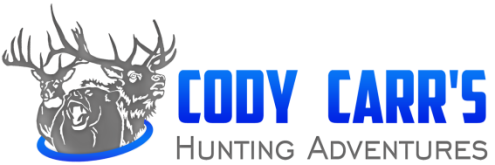                                                                           For DOWNLOAD 
                                                                                      see link aboveCOST of HUNTS 
for 2016
Spring Bear Hunts                                             Open April 15 – June 15. Four weeks only, book early!
                                                   Up to 75% of our bears have been color phase: 
                                                         Blond, Brown, Cinnamon and Chocolate.5 Days Hunt  $3,250
Spring Bear & Turkey Combo Hunts5 Days Hunt  $3,750
Spring Turkey HuntsMerriam Turkey3 Days Hunt  $1,150                
               Fall Bear Hunts
              Only $500 extra when combined with Elk & Deer hunt.Up to 75% of our bears have been color phase: 
                 Blond, Brown, Cinnamon and Chocolate.5 Days Hunt  $3,250Archery Elk, Deer & Bear HuntElk, Deer & Bear Combo Hunt. Choose Whitetail or Mule Deer6 Days Hunt  $4,8007 Days Hunt  $5,600Archery Deer only HuntChoose Whitetail or Mule Deer6 Days Hunt  $3,0007 Days Hunt  $3,500Rifle Elk & Deer Combo HuntsChoose Whitetail or Mule Deer6 Days Hunt  $4,8007 Days Hunt  $5,600Rifle Deer only HuntChoose Whitetail or Mule Deer6 Days Hunt  $3,9007 Days Hunt  $4,550 
              DRAW TAG HUNTS Mountain Lion HuntsVery high success on trophy cats!5 Days Hunt  $6,250
              Please contact us for our Moose, Big Horn sheep and Goat Hunts
Costs include meals, lodging, and transportation to and from the 
Missoula, Montana airport. An extra $200.00 will be added for any non-scheduled airport trips.The rates are based on two hunters per guide.Extra $250 per day will be charged for one hunter per guide.
A 25 % deposit at the time of booking is required.  
An additional 25 percent deposit is required 90 days after booking.  
The balance of the hunt cost is due 60 days before arrival.  
These deposits are non-refundable and non-transferable.  
Clients with booked hunts and who have unsuccessful draw applications will be carried over to the following year on same hunt or any hunt of the client’s choice.  
If booking years in advance, a 10 percent deposit is required.  
Client is responsible to pay balance of hunt even if client cancels hunt.  Your hunt is not booked until your deposit is received.The standard tip for a guide is 5% to 20% of the cost of your hunt.  
The amount you give reflects your appreciation for your guide's hard work and effort.Our outfitting occurs under permit on the Lolo and Superior National Forests, State lands, Plum Creek Timber Co. and other private lands.  
We are an equal opportunity employer.
Cody Carr,
Montana Outfitter’s license #8313
 
Phone: (406) 826-7770            Cell: (460) 360-8106